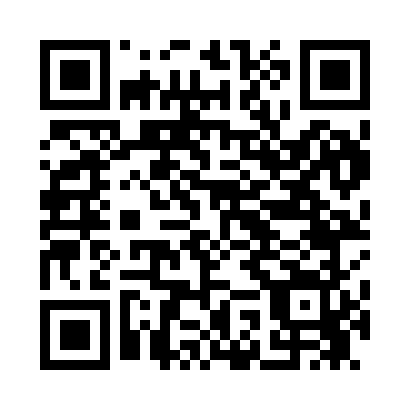 Prayer times for Bellinger, Wisconsin, USAWed 1 May 2024 - Fri 31 May 2024High Latitude Method: Angle Based RulePrayer Calculation Method: Islamic Society of North AmericaAsar Calculation Method: ShafiPrayer times provided by https://www.salahtimes.comDateDayFajrSunriseDhuhrAsrMaghribIsha1Wed4:175:511:004:578:109:452Thu4:155:501:004:578:119:463Fri4:135:491:004:588:129:484Sat4:115:471:004:588:139:505Sun4:095:461:004:588:159:526Mon4:075:441:004:598:169:537Tue4:055:431:004:598:179:558Wed4:035:421:005:008:189:579Thu4:015:401:005:008:199:5910Fri4:005:391:005:018:2110:0111Sat3:585:381:005:018:2210:0212Sun3:565:371:005:018:2310:0413Mon3:545:351:005:028:2410:0614Tue3:525:341:005:028:2510:0815Wed3:515:331:005:038:2710:0916Thu3:495:321:005:038:2810:1117Fri3:475:311:005:038:2910:1318Sat3:465:301:005:048:3010:1419Sun3:445:291:005:048:3110:1620Mon3:435:281:005:048:3210:1821Tue3:415:271:005:058:3310:1922Wed3:405:261:005:058:3410:2123Thu3:385:251:005:068:3510:2324Fri3:375:251:005:068:3610:2425Sat3:355:241:005:068:3710:2626Sun3:345:231:005:078:3810:2727Mon3:335:221:005:078:3910:2928Tue3:325:221:015:078:4010:3029Wed3:305:211:015:088:4110:3230Thu3:295:201:015:088:4210:3331Fri3:285:201:015:098:4310:35